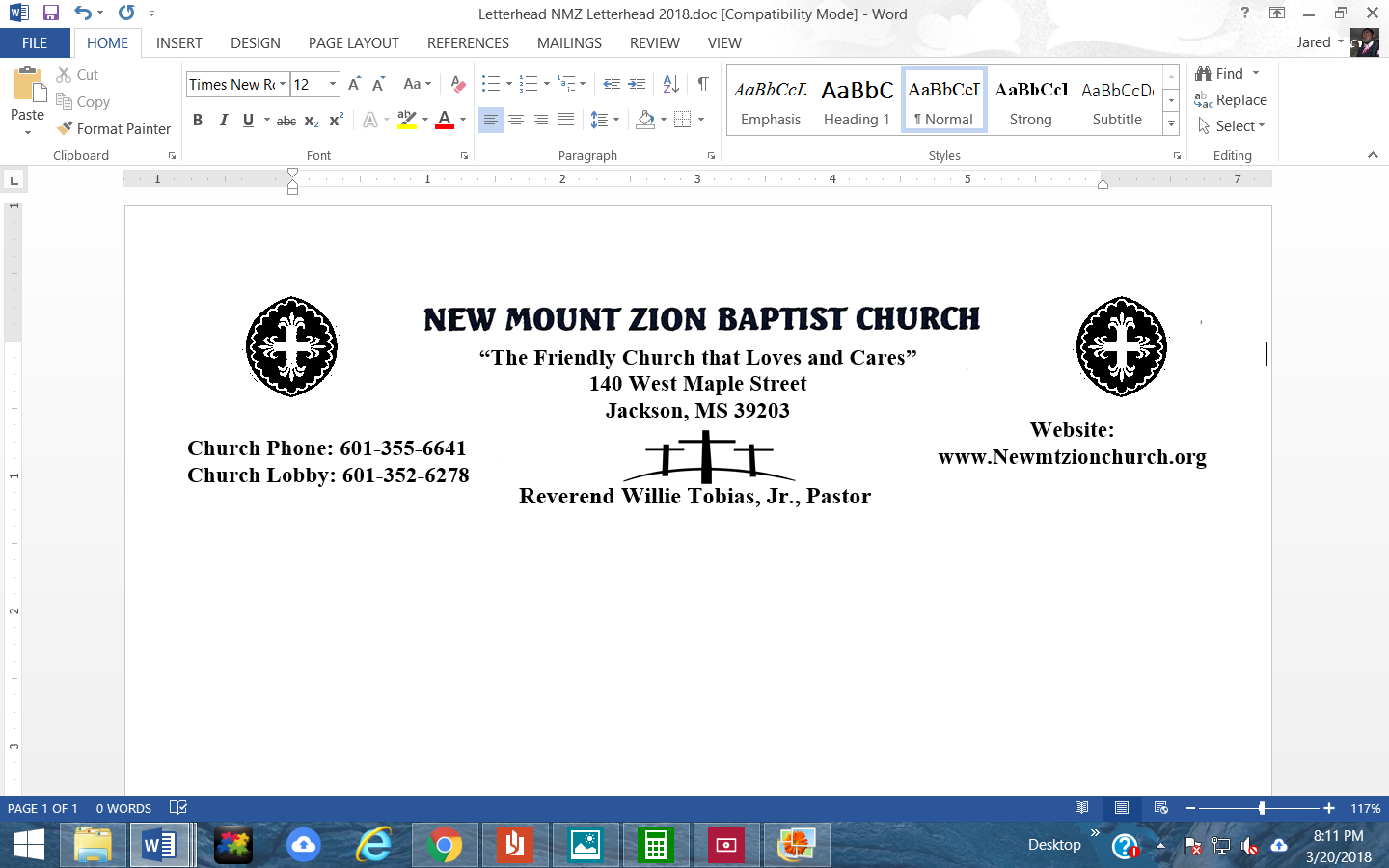 Bible Class: March 28, 2022Conclusion	                       Genesis Chapter 39: 19-231. In verses 19-23, discuss Joseph’s time in prison and how he is able to prosper, even in prison. Provide insight regarding Joseph’s character. (Sis. Doris Powell) Genesis Chapter 40: 1-23Points to Ponder: This part of the story of Joseph in Egypt, shows how God stayed with Joseph in every circumstance. He was going to fulfill Joseph’s fore-ordained purpose no matter what choices people made in Joseph’s life. Joseph’s faith had grown since he attributed the interpretation of dreams to God. Joseph believed he was speaking for God and feared God enough to speak truthfully, wishing to please God, not man.“God Interprets Our Circumstances”2. Briefly discuss the meeting of Joseph, the butler and baker in prison, verses 1-4. (Sis. Peggy Jennings)3. In verses 5-7, how does Joseph show concern for the butler and baker? (Sis. Deborah Steverson)4. In verse 8, as the butler and baker explain their disturbing dreams to Joseph, why did Joseph say the interpretation of dreams belongs to God? What does that reveal about Joseph’s perspective on life, and faith? (Sis. Juanita Taylor)5.  In reading verses 9-11, summarize the butler’s dream. In verses 12-15, How does Joseph interpret the dream? (Deacon Vernell Sanders)6. In reading verses 16-19, summarize the baker’s dream and how does Joseph interpret it? (Bro. Wilbert McCoy)7. Explain how the dreams come to pass according to Joseph’s interpretations in verses, 20-23. (Sis. Genetra Robinson)